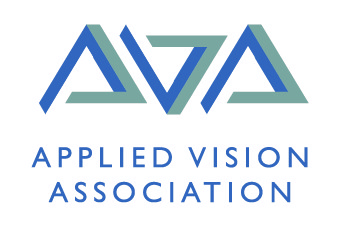 TOM TROSCIANKO AWARDAPPLICATION FORMApplicants should be early career scientists (PhD students or within 5 years of obtaining their PhD) who are AVA members, or who are sponsored by an AVA member. Funds will cover the cost of a visit to ECVP which must also include a scientific visit to at least one other location. (For details see: http://www.theava.net/awards/troscianko.php ) Applications will be judged on the scientific merit of the ECVP abstract, the spirit of adventure in the additional visit(s) and the overall value of the award to the candidate. The successful applicant will be required to write a short report of the visit (200-500 words) to appear on the AVA web site. _____________________________________________________________1	Name (and title):					Date of Birth:	Institutional Address:		(For all correspondence)	E-mail address:						Telephone Number (day):				Present appointment:_____________________________________________________________2	Degrees and awards, with dates obtained. Those holding a PhD should give the dates of submission and defence as well as the final award date. If currently studying for a PhD please give details of topic and supervisor).____________________________________________________________3	The award covers travel to the European Conference on Visual Perception and additionally MUST include a visit to at least one other location at a time close to that of the ECVP meeting. The additional activities can be for purposes of the candidate's choosing but they should be of a scientific nature. Outline the details of your intended visit(s), including (a) scientific purpose, (b) location(s) to be visited and reasons why such visit(s) are essential to your scientific purpose and (c) how the visits and travel between them will embody the spirit of adventure which the award aims to encourage. If your plans include a laboratory visit or special access to other facilities, please enclose a letter of agreement from the lab leader / facility custodian. (For further details see: http://www.theava.net/awards/troscianko.php) _____________________________________________________________4	Please provide a copy of your submitted ECVP abstract here:5	Details of all proposed expenditure with fares, subsistence and other expenditures clearly indicated._____________________________________________________________6	For what amount are you applying?  (Normally, the AVA will expect to award up to £1000 from the Troscianko fund, which will be topped up with additional matched funds from ECVP. Therefore, requests exceeding £1000 are encouraged.) _____________________________________________________________7	Other sources of assistance. If relevant, please give details of financial support that is assured from other sources and applications that have been or will be made. (Please note, it is not a requirement that other applications are made.)_____________________________________________________________8	Please select one of each of the three options for you and your sponsor as appropriate (i.e. delete two lines for each):I am a member of the AVAI am not a member of the AVAI have submitted an application for AVA membershipMy sponsor is a member of the AVAMy sponsor is not a member of the AVAMy sponsor has submitted an application for AVA membership_____________________________________________________________I apply for a Tom Troscianko Travel Award from the Applied Vision Association, and I declare that the details given above are correct to the best of my knowledge.I understand that a condition of the Award is to provide the AVA with a report on the ECVP conference attended, and the additional visit.  The report will be sent to the Secretary of the AVA, no later than 3 months after returning from the visit. I also understand that I will be invited to a (nominal) presentation of the award at the ECVP business meeting and that I will be invited to have this award application posted on the AVA website.	Signed	_______________________________________	Date		____________________________________________________________________________________________________Closing date:  1st April 2019 Please email this file as an attachment to the chairman for the AVA/ECVP Troscianko Travel Award Subcommittee:t.s.meese@aston.ac.ukusing the following Subject Line: Troscianko Travel Award ApplicationAs well as this form, please ensure the following documents are also sent to the subcommittee chairman (details above) before the closing date:A sponsoring letter to support your application. If you are not a member of the AVA, the sponsor must be. If you do not know an AVA member, then either you or your sponsor should apply to join. (The costs are not high – details can be found here: http://www.theava.net/membership.php)If visiting other labs, a letter of agreement from each host institution.If planning to access controlled facilities a letter from the custodian of each facility, agreeing to provide the required access.